Please print clearly.Full Name:  	Office Sought:  	 Place/District:  	Incumbent:	☐ Yes	☐ NoFacebook:  	Twitter:  	Campaign Website:  	Campaign Address:  		Campaign City:  		Campaign Zip:  	PLEASE RETURN COMPLETED FORM TO:<First Name Last Name>, Chairman<Name of County> County Republican Party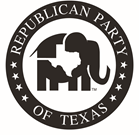 	CANDIDATE CONTACT INFORMATION FORMInformation for Internal Use OnlyPersonal Phone:  	Personal Email Address:  	Campaign Phone:  	Campaign Email Address:  	